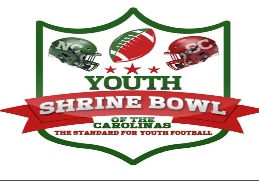 
 Youth Shrine Bowl of the Carolinas
Event Registration Form                                     Event Name and Even Date:


Event Name: ______________________________________ 
     

Event Date: _______________________________________


                                   Participant Information                     


Name: _______________________________________________________

School Name: _________________________________________________

Grade: __________       Height: ____________    Weight: ______________

Position:______________________________________________________

Address: ______________________________________________________

City:_______________        State:___________  Zip Code:______________

Phone: (CL) ____________________		(HM) ____________________
Email: _______________________________________________________